Nom : Antoine Lavoiser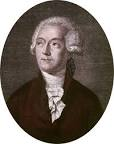 Nationalité : Français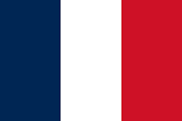 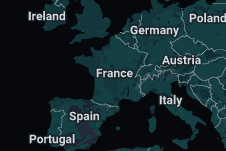 Periode de temps :  1743  1794Decouverte : Balance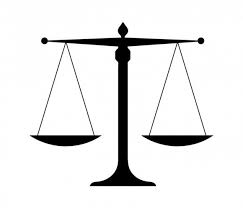 